GUÍA DE TRABAJOSolo si tiene acceso a internet pueden visualizar el video con nombre “El Angel Gabriel anuncia a Zacarias el nacimiento de Juan el Bautista”LECTURA BÍBLICA LUCAS 1:5-25ANUNCIO DEL NACIMIENTO DE JUAN 5 Hubo en los días de Herodes, rey de Judea, un sacerdote llamado Zacarías, de la clase de Abías; su mujer era de las hijas de Aarón, y se llamaba Elisabet. 6 Ambos eran justos delante de Dios, y andaban irreprensibles en todos los mandamientos y ordenanzas del Señor. 7 Pero no tenían hijo, porque Elisabet era estéril, y ambos eran ya de edad avanzada. 8 Aconteció que ejerciendo Zacarías el sacerdocio delante de Dios según el orden de su clase, 9 conforme a la costumbre del sacerdocio, le tocó en suerte ofrecer el incienso, entrando en el santuario del Señor. 10 Y toda la multitud del pueblo estaba fuera orando a la hora del incienso. 11 Y se le apareció un ángel del Señor puesto en pie a la derecha del altar del incienso. 12 Y se turbó Zacarías al verle, y le sobrecogió temor. 13 Pero el ángel le dijo: Zacarías, no temas; porque tu oración ha sido oída, y tu mujer Elisabet te dará a luz un hijo, y llamarás su nombre Juan. 14 Y tendrás gozo y alegría, y muchos se regocijarán de su nacimiento; 15 porque será grande delante de Dios. No beberá vino ni sidra, y será lleno del Espíritu Santo, aun desde el vientre de su madre. 16 Y hará que muchos de los hijos de Israel se conviertan al Señor Dios de ellos. 17 E irá delante de él con el espíritu y el poder de Elías, para hacer volver los corazones de los padres a los hijos, y de los rebeldes a la prudencia de los justos, para preparar al Señor un pueblo bien dispuesto. 18 Dijo Zacarías al ángel: ¿En qué conoceré esto? Porque yo soy viejo, y mi mujer es de edad avanzada. 19 Respondiendo el ángel, le dijo: Yo soy Gabriel, que estoy delante de Dios; y he sido enviado a hablarte, y darte estas buenas nuevas. 20 Y ahora quedarás mudo y no podrás hablar, hasta el día en que esto se haga, por cuanto no creíste mis palabras, las cuales se cumplirán a su tiempo. 21 Y el pueblo estaba esperando a Zacarías, y se extrañaba de que él se demorase en el santuario. 22 Pero cuando salió, no les podía hablar; y comprendieron que había visto visión en el santuario. Él les hablaba por señas, y permaneció mudo. 23 Y cumplidos los días de su ministerio, se fue a su casa. 24 Después de aquellos días concibió su mujer Elisabet, y se recluyó en casa por cinco meses, diciendo: 25 Así ha hecho conmigo el Señor en los días en que se dignó quitar mi afrenta entre los hombres.ACTIVIDAD N° 1Escribe V si es verdadero o F si es falso según corresponda.El ángel le dijo que Juan:1.- _______  Será un cobrador de impuestos.2.- _______  No beberá vino ni sidra.3.- _______  Irá delante de él con el espíritu y el poder de Elías.4.- _______  Será alto con ojos azúles.5.- _______  Será grande delante de Dios.6.- _______  hará que los hijos de Israel se conviertan a Jesús.7.- _______  Será lleno del espíritu Santo.8.- _______  Será un hijo santo delante de los ojos de Dios.9.- _______  Va a preparar al Señor un pueblo dispuesto.ACTIVIDAD N° 2Responde las siguientes preguntas a partir de lo leído1.- ¿Cómo se llamaba el ángel y en qué lugar se le apareció a Zacarias?2.- ¿Qué le dijo el ángel a Zacarías? 3.- ¿Qué pasó con Zacarias al no creer las palabras que le dijo el ángel?ACTIVIDAD N° 3Busca en tu biblia y escribe las siguientes profecías sobre el nacimiento de Juan Bautista ISAÍAS 40:3-5__________________________________________________________________________________________________________________________________________________________________________________________________________________________________________________________________________________________________________________________________________________________________________________________________________________________________________ MALAQUÍAS 3:1-3_____________________________________________________________________________________________________________________________________________________________________________________________________________________________________________________________________________________________________________________________________________________________________________________________________________________________________________________________________________________________________________________________________________________________________________________________________________________________________________________________________________________________________________________________________________________________________________________________________________ACTIVIDAD N° 4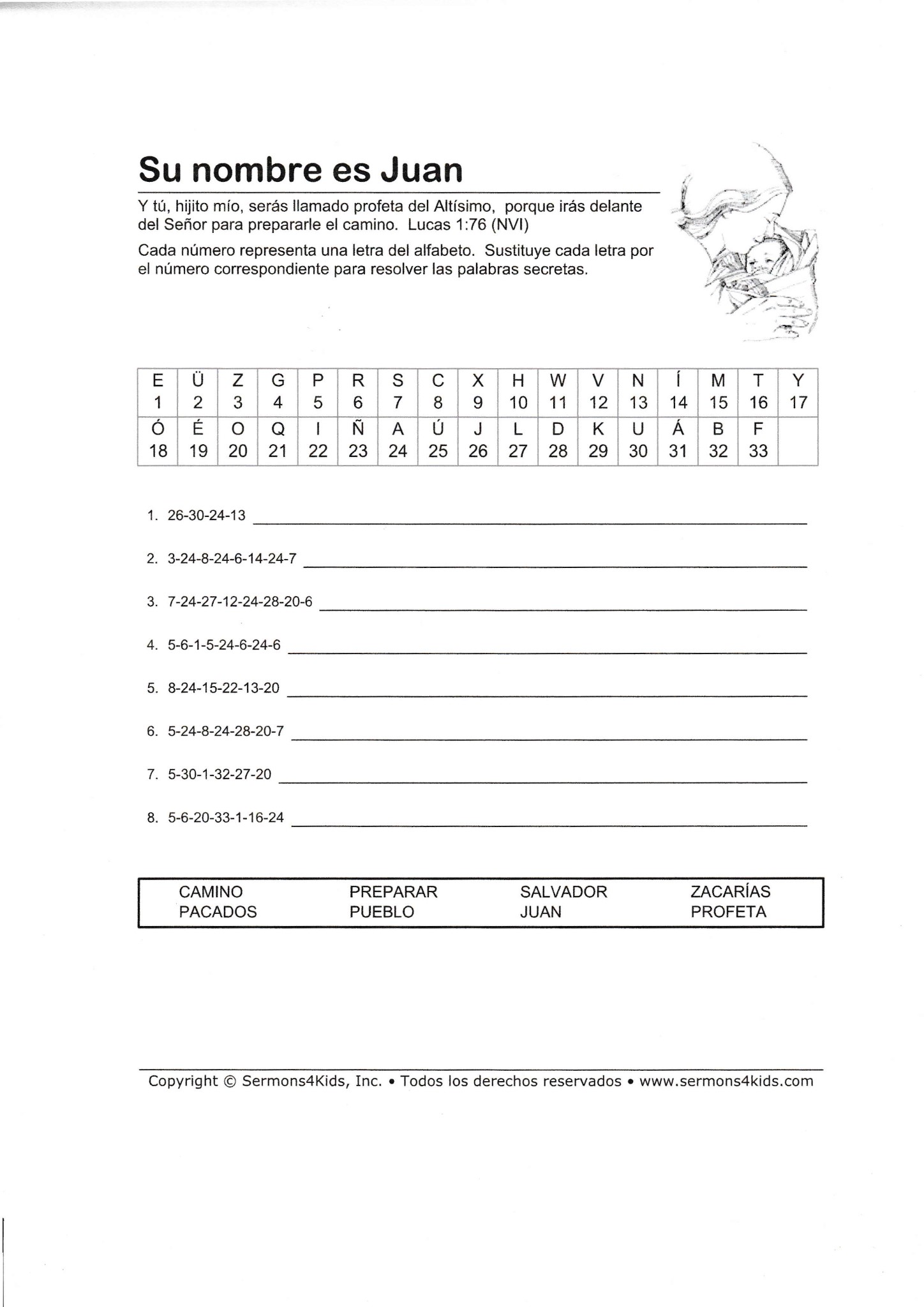 NOMBRE   ALUMNO(A)ASIGNATURAASIGNATURAReligión Evangélica Religión Evangélica DOCENTECURSO                                    FECHAAlejandra Arellano 6° Año BásicoOBJETIVO: Conocer las profecías del nacimiento de Juan, hijo del sacerdote Zacarias y Elizabeth, prima de María la madre de Jesús, conocido como bautista.OBJETIVO: Conocer las profecías del nacimiento de Juan, hijo del sacerdote Zacarias y Elizabeth, prima de María la madre de Jesús, conocido como bautista.OBJETIVO: Conocer las profecías del nacimiento de Juan, hijo del sacerdote Zacarias y Elizabeth, prima de María la madre de Jesús, conocido como bautista.